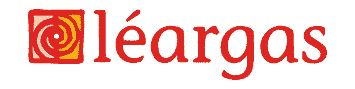 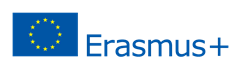 ERASMUS+ PROGRAMMECircumstances for Requesting a Blended or Virtual Activity due to Covid-19 PandemicIn light of the exceptional circumstances created by the COVID-19 pandemic and in order to assist KA1 project beneficiaries to deliver on the project activities during this time, an option of carrying out blended or virtual activities/mobilities was proposed. The options and conditions when they apply are highlighted below: If it is not possible or suitable to postpone the planned mobility activities to a later period within the existing duration of the project, organisations may wish to consider ‘blended’ mobilities, with virtual elements supported by physical mobilities at the later stage of the project. If it is not possible to complete a physical mobility or carry out a blended mobility, a period of virtual mobility may be possible. If you are considering the virtual activities please review the table below, complete relevant sections and return this form to your Support and Development Officer for review:Deirdre O’Brien dobrien@leargas.ie or Tomas Bulnes tbulnes@leargas.ie for KA101 projectsDenise Shannon dshannon@leargas.ie for KA104 projectsKA1 Mobility Project for School Education Staff/Adult Education StaffVirtual Activities Outline FormGrant Agreement number: 20XX-X-IE01-KAXXX-XXXXXXGrant agreement period: DD/MM/YYYY – DD/MM/YYYYProject duration: XX   (months)  Project title: Beneficiary Organisation: If you have already carried out blended mobilities or are planning to do so within the remit of your project please outline in the box below:how you will meet the original aims of the physical event the proposed blended activity programme and timeframes.When considering the blended activities please bear in mind the following:Travel, Individual Support and Course Fees will be eligible only for physical part of the blended mobilityThe requests for blended mobility will be reviewed on a case by case basis.It will not be possible to exceed the total amount of funding your project was awarded originally.Once above information is provided please return this form to your Project Support and Development Officer for review as follows:Deirdre O’Brien dobrien@leargas.ie or Tomas Bulnes tbulnes@leargas.ie for KA101 projectsDenise Shannon dshannon@leargas.ie for KA104 projectsWhen considering the virtual activities please bear in mind the following:Virtual activities are only allowed within a context of COVID-19.Travel, Individual Support and Course Fees funding is not eligible for these activities. It will not be possible to exceed the total amount of funding your project was awarded originally.Each request for virtual activity will be reviewed on a case by case basis. Please outline why you are not in a position to delay your project mobilities to a later stage within the current project duration.Please outline why you are not in a position to extend your project duration in order to carry out the planned physical activities.  If it is not possible to delay your activities or extend the project duration please outline below which activities you would like to carry out virtually and how you propose to undertake them. Virtual Mobility Activity Teaching Assignments - Please outline how you will meet the aims of the physical event.  - Please outline or include a copy of the proposed Virtual Activity Programme - Please outline how you plan to re-allocate the costs of this activity and how you will use these funds. - Please confirm number of participants planned for this activity Virtual Mobility Activity Structured Courses or Training Events - Please outline how you will meet the original aims of the physical event.  - Please outline or include a copy of the proposed Virtual Activity Programme - Please outline how you plan to re-allocate the costs of this activity and how you will use these funds.- Please confirm number of participants planned for this activity Virtual Mobility Activity Job-Shadowing - Please outline how you will meet the original aims of the physical event.  - Please outline or include a copy of the proposed Virtual Activity Programme - Please outline how you plan to re-allocate the costs of this activity and how you will use these funds.- Please confirm number of participants planned for this activityContact Person NameContact person PositionDate